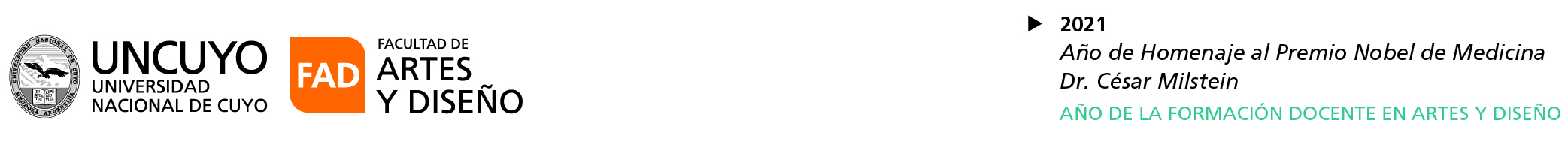 Ref. Expediente CUDAP-CUY N° 7419/2021 Concurso CEREP (COV) - Efectivo, cargo Prof.Tit. (SE),  asignatura “Técnicas vocales III” – Carreras de Artes del Espectáculo - FADACTA CIERRE DE INSCRIPTOSEn el día de la fecha se re realiza el acta de cierre de inscriptos del concurso de referencia-Se reciben las siguientes  postulaciones:-------------------------------------------------------------------ORTEGA, Federico. ----------------------------------------------------------------------------------------------Cada una de las postulaciones son agregadas al expediente electrónico correspondiente.--Sirva de atenta nota.------------------------------------------------------------------------------------------------MESA DE ENTRADAS, 31 de marzo del 2022.----------------------------------------------------------------------